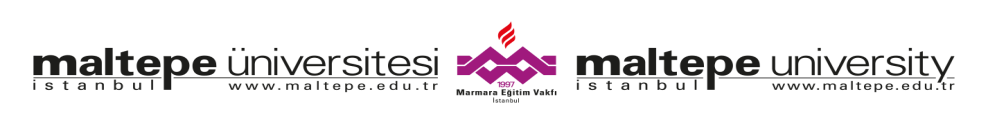 I. Deney Hayvanları Kullanım Sertifikası Eğitim ProgramıKAYIT FORMU“Maltepe Üniversitesi Deney Hayvanları Kullanımı Sertifikası Eğitim Programı” yeterli kontenjan sağlanmadığı takdirde programı açmayabilir. Programın açılmaması durumunda yatırılmış katılımcı ücretleri iade edilir.Katılımcıların programa başladıktan sonra programa devam etmemeleri halinde ücret iadesi yapılmaz.Maltepe Üniversitesi gerek gördüğü durumlarda programın günü ve saatlerinde değişiklik yapabilir. Yapılan değişiklikler katılımcıya önceden bildirilir.Maltepe Üniversitesi gerektiği takdirde eğitmeni ve eğitim mekânını değiştirme hakkını saklı tutmaktadır. Pratikler ve dersler esnasında oluşabilecek olası sağlık problemlerinden Maltepe Üniversitesi sorumlu tutulamaz.Maltepe Üniversitesi Deney Hayvanları Kullanımı Sertifikası Eğitim Programına ait şartları okudum ve kabul ettim.Adı Soyadı: 					İmza:					Tarih: Programın Adı:  I. Deney Hayvanları Kullanım Sertifikası Eğitim Kursu ProgramıProgramın Tarihi: 28 Ocak-6 Şubat 2019Adı Soyadı:Ünvanı:T.C. Kimlik No:Doğum Yeri ve Tarihi:Mezun Olduğu/Okuduğu Okul ve Bölüm:Yazışma Adresi:Cep Telefonu:Çalıştığı Kurum:İş Telefonu:E-posta Adresi:E-posta Adresi:Programın Ücreti:         Maltepe Üniversitesi çalışanı                                       Maltepe Üniversitesi öğrencisi                                       Diğer kurum çalışanı                                       Diğer kurum öğrencisiIBAN NO : İŞ BANKASI TR 04 0006 4000 0011 2650 0500 25Programın Ücreti:         Maltepe Üniversitesi çalışanı                                       Maltepe Üniversitesi öğrencisi                                       Diğer kurum çalışanı                                       Diğer kurum öğrencisiIBAN NO : İŞ BANKASI TR 04 0006 4000 0011 2650 0500 25